        ҠАРАР                              №15	                 Постановление             24 февраль 2016 й.                                                             24 февраля 2016г.            Атинг1н ауылы                                                                 село АнтинганОб утверждении схемы расположения земельного участка на кадастровом плане территорииВ соответствии с Земельным кодексом Российской Федерации, Федеральным законом от 24.07.2007 года № 221-ФЗ «О государственном кадастре недвижимости», приказом Министерства экономического развития России от 27.11.2014 года №762 «Об утверждении требовании к подготовке схемы расположения земельного участка или земельных участков на кадастровом плане территории», Администрация сельского поселения Антинганский сельсовет муниципального района Хайбуллинский район Республики Башкортостан постановляет:1. Утвердить схему расположения земельного участка на кадастровом плане территории со следующими характеристиками:- площадь –  .;- адрес – Республика Башкортостан, Хайбуллинский район, с. Антинган;- территориальная зона- зона застройки индивидуальными жилыми домами с участками;- разрешенное использование –склады- категория земель – земли населенных пунктов;2. Контроль за исполнением настоящего постановления оставляю за собой.Глава сельского поселения                                                                 М.Ф.Сурина                 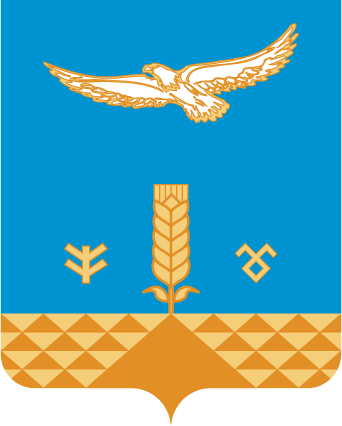 БАШ%ОРТОСТАН РЕСПУБЛИКА*ЫХ1йбулла районы муниципаль районыныёАтинг1н ауыл советыауыл бил1м18е хакими1теРЕСПУБЛИКА БАШКОРТОСТАНАдминистрация сельского поселенияАнтинганский сельсоветмуниципального районаХайбуллинский районул.Каюма Ахметшина,7, село Антинган,453812т. (34758) 2-31-35, e- mail: antingan_ss@mail.ruИНН/КПП 0248000479/024801001